RESOLUÇÃO Nº 322/2013RENOVA A AutorizaÇÃO para funcionamento DA EDUCAÇÃO INFANTIL ministrada no instituto lins vasconcelos, localizaDO NA RUA CEL JOÃO COSTA, Nº 45, PRATA, na cidade de CAMPINA GRANDE - PB, mantido pOR GUELMAR OLIVEIRA SOUSA – CNPJ 08.705.329/0001-60.	O CONSELHO ESTADUAL DE EDUCAÇÃO DA PARAÍBA, no uso de suas atribuições e com fundamento no Parecer nº 244/2013, exarado no Processo nº 0021098-2/2013, oriundo da Câmara de Educação Infantil e Ensino Fundamental, aprovado  realizada nesta data,RESOLVE:Art. 1º - Renovar, pelo período de 06 (seis) anos, a autorização para o funcionamento da Educação Infantil, ministrada no Instituto Lins Vasconcelos, localizado na cidade de Campina Grande - PB, mantido por Guelmar Oliveira Sousa– CNPJ 08.705.329/0001-60.Parágrafo único – Ficam convalidados os estudos dos alunos realizados até a data de publicação desta Resolução.Art. 2º - A presente Resolução entra em vigor na data de sua publicação.Art. 3º - Revogam-se as disposições em contrário.	Sala das Sessões do Conselho Estadual de Educação, 10 de dezembro de 2013.FLÁVIO ROMERO GUIMARÃESPresidenteODÉSIO DE SOUZA MEDEIROSRelator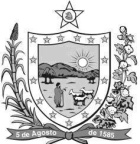 GOVERNODA PARAÍBASecretaria de Estado da EducaçãoConselho Estadual de Educação